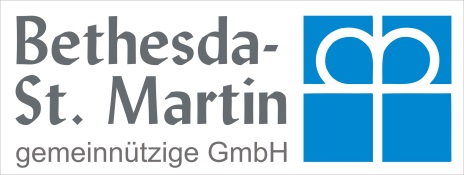 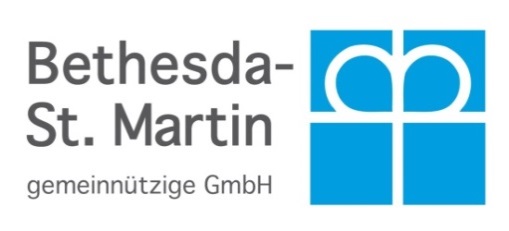 § 2 Vertragsgrundlagen(1)	Die gemäß § 3 Wohn- und Betreuungsvertragsgesetz (WBVG) erteilten vorvertraglichen Informationen bilden die Grundlage des Vertrages, dazu gehören die Darstellung der Wohn- und Gebäudesituation, die Konzeption der Einrichtung, die Entgelte und Pflege- und Betreuungsleistungen sowie die Ergebnisse der Qualitätsprüfungen. Insbesondere hat die Einrichtung vor Vertragsschluss folgendes Informationsmaterial ausgehändigt oder in Textform informiert über:Darstellung der Wohn- und Gebäudesituation, der Lage der Einrichtung (Infrastruktur, Verkehrsanbindung) und Zimmersituation (Sanitäreinrichtung, Möblierungsmöglichkeiten)Voraussetzungen für mögliche Leistungs- und Entgeltveränderungen(siehe § 8 und § 9 dieses Vertrages)(2)	Weitere Vertragsgrundlagen sind der Rahmenvertrag nach § 75 Abs. 1 SGB XI zur vollstationären Pflege in Rheinland-Pfalz, die Vergütungsvereinbarung nach § 84 SGB XI sowie der Versorgungsvertrag nach § 72 SGB XI in der jeweils gültigen Fassung. Die genannten Vereinbarungen können bei Leitung derEinrichtung eingesehen und auf Wunsch ausgehändigt werden.§ 3 Leistungen der Einrichtungsowie eine ausreichende jederzeit erhältliche Getränkeversorgung (insbesondere Kaffee, Tee, Mineralwasser). Auf die Möglichkeit der Auswahgerichte wird hingewiesen.c) 	d)	e) 	Regelmäßige Reinigung des überlassenen Wohnraumes f) 	Überlassung, Reinigung und Instandhaltung von Bettwäsche und Handtüchern.g) 	Waschen der maschinenwaschbaren persönlichen Bekleidung und Wäsche. Die Privatwäsche  muss gekennzeichnet sein.h)	Haustechnik im notwendigen Umfang.(2)	Die folgenden Gemeinschaftsräume und –stehen  zur Mitbenutzung zur Verfügung.(3) 	Es gilt die freie Arzt- und Apothekenwahl, erforderlichenfalls ist die Einrichtung  bei der Vermittlung dieser Leistungen behilflich.(4) 	Die Einrichtung händigt  folgende Schlüssel us: 	Die Anfertigung weiterer Schlüssel darf nur die Einrichtungsleitung veranlassen.	Der Verlust von Schlüsseln ist umgehend der Einrichtungsleitung zu melden; die Ersatzbeschaffung erfolgt durch die Einrichtung, bei Verschulden  auf  Kosten. Alle Schlüssel sind Eigentum der Einrichtung. Bei Beendigung des Vertragsverhältnisses im beiderseitigen Einvernehmen oder durch Kündigung hat  die Schlüssel vollzählig an die Einrichtung zurück zu geben.§ 4 Zusatzleistungen gem. § 88 SGB XI(1) 	 und die Einrichtung können die Erbringung besonderer Komfortleistungen bei Unterkunft und Verpflegung sowie zusätzliche pflegerisch-betreuende Leistungen i.S.d. § 88 SGB XI vereinbaren.(2) 	Wird eine vereinbarte Zusatzleistung nicht in Anspruch genommen, so kann das Entgelt nur ermäßigt werden, wenn dadurch bei der Einrichtung eine Kostenersparnis eintritt.(3) 	Die Einrichtung wird  gegenüber eine Erhöhung der Entgelte für die vereinbarten Zusatzleistungen spätestens Wochen vor dem Zeitpunkt, an dem sie wirksam werden sollen, schriftlich geltend machen und begründen.§ 5 Sonstige Leistungen(1) 	 und die Einrichtung können die Erbringung sonstiger Leistungen vereinbaren.(2) 	Wird eine vereinbarte sonstige Leistung nicht in Anspruch genommen, so kann das Entgelt nur ermäßigt werden, wenn dadurch eine Kostenersparnis bei der Einrichtung eintritt.(3) 	Die Einrichtung wird  gegenüber eine Erhöhung der Entgelte für die vereinbarten sonstigen Leistungen spätestens 4 Wochen vor dem Zeitpunkt, an dem sie wirksam werden sollen, schriftlich geltend machen und begründen.§ 6 Leistungsentgelte(1) 	Die Entgelte für die Leistungen gem. § 3 richten sich nach den mit den Kostenträgern (zuständigen Pflegekassen und Sozialhilfeträgern) jeweils getroffenen Vergütungsvereinbarungen. Bei vorübergehender Abwesenheit bis zu drei Kalendertagen ist das Entgelt in unverminderter Höhe gem. § 26 Abs. 2 des Rahmenvertrages gem. § 75 SGB XI für die vollstationäre Pflege in Rheinland-Pfalz weiter zu entrichten. Soweit die Abwesenheit drei Kalendertage überschreitet, sind ab dem vierten vollen Kalendertag Abschläge i.H.v. 40 von Hundert der Pflegevergütung (ohne Ausbildungsrefinanzierungsbetrag), der Entgelte für Unterkunft und Verpflegung  sowie der Zuschläge nach § 92 b SGB XI vorzunehmen. Kalendertage im Sinne dieser Regelung sind die Tage, an denen der pflegebedürftige Mensch von 0 bis 24 Uhr abwesend ist.(2) 	()	Wird  vollständig und dauerhaft durch Sondenernährung auf Kosten Dritter (z. B. Krankenversicherung) versorgt, verringert sich das Entgelt für die Verpflegung gem. § 26 Abs. 4 des o. a. Rahmenvertrages kalendertäglich um einen pauschalen Betrag von 4,40 Euro. Im Fall der Abwesenheit des sondenernährten Menschen erfolgt abweichend von Absatz 1 ab dem 4.Abwesenheitstag kein weiterer Abschlag auf das Entgelt für Verpflegung.()	Bei Inkontinenz und dem Vorliegen einer ärztlichen Bescheinigung hierüber wird für die Inkontinenzversorgung eine Pauschale von  Euro monatlich von  erhoben, wenn die jeweilige Krankenversicherung die Pauschale nicht zahlt.§ 7 Fälligkeit und Abrechnung der Entgelte(1) 	Die Leistungsentgelte nach § 6 dieses Vertrages sind jeweils im Voraus am Ersten eines Monats fällig; es ist auf das Konto des EinrichtungsträgersKontoinhaber:Bank:BLZ:BIC:Kontonr.:IBAN:
. In dem Fall, dass der Einrichtung ein erteilt, zieht diese den Entgeltbetrag zum jeweiligen Ersten eines Monats ein. Fällt dieser nicht auf einen Bankarbeitstag, erfolgt der Einzug am unmittelbar darauf folgenden Bankarbeitstag.Ergibt sich auf Grund der Abrechnung eine Differenz gegenüber dem nach Abs. 1 in Rechnung gestellten Leistungsentgelt, so ist spätestens mit der nächstfälligen Zahlung ein Ausgleich herbeizuführen. Die Aufrechnung anderer Forderungen ist nur zulässig, wenn diese unbestritten oder rechtskräftig festgestellt wird. Das Recht auf Schadensersatz oder Minderung bleibt hiervonunberührt.Soweit Entgelte von öffentlichen Leistungsträgern übernommen werden, wird mit diesen abgerechnet.  wird über die Höhe des übernommenen Anteils informiert.Das Entgelt für die Zusatzleistungen  und/oder sonstigen Leistungen nach § 4 und nach § 5 dieses Vertrages wird monatlich gesondert abgerechnet und ist innerhalb von 14 Tagen nach Zugang der Rechnung zur Zahlung fällig.§ 8 Vertragsanpassung bei Änderung des Pflege- und Betreuungsbedarfs(1) 	Ändert sich der Pflege- und Betreuungsbedarf , unterbreitet die Einrichtung  ein Angebot über eine entsprechende Anpassung der Leistungen. Zu beachten ist die Kündigungsmöglichkeit der Einrichtung gemäß § 20 des Vertrages. Die Einrichtung hat die Entgeltveränderung vorab  schriftlich zu begründen. In dieser Begründung sind die bisherigen und die veränderten Leistungen sowie die jeweils dafür zu entrichtenden Entgelte gegenüberzustellen.Die Einrichtung ist bei Verträgen mit Bewohnern, die Leistungen nach dem SGB XI oder nach dem SGB XII erhalten gemäß § 8 Abs. 2 Satz 1 WBVG berechtigt, das Entgelt durch einseitige Erklärung anzupassen, wenn der individuelle Betreuungs- und Pflegebedarf  zunimmt oder abnimmt. DieÄnderung ist zulässig, wenn die Einrichtung die Entgeltveränderung vorab  schriftlich begründet hat. In dieser Begründung sind die bisherigen und die veränderten Leistungen sowie die jeweils dafür zu entrichtenden Entgelte gegenüberzustellen. Die Erhöhung wird wirksam mit dem im Leistungsbescheid der Pflegekasse genannten Datum, jedoch nicht vorZugang des Erhöhungsverlangens bei .§ 9 Entgelterhöhung bei Änderung der Berechnungsgrundlage(1) 	Die Einrichtung kann die Erhöhung des Entgelts verlangen, wenn sich diebisherige Berechnungsgrundlage verändert und sowohl die Erhöhung als auch das erhöhte Entgelt angemessen sind. (2) 	(3) 	Eine Erhöhung des Investitionsbetrages ist nur zulässig, soweit er betriebsnotwendig ist und nicht durch öffentliche Förderungen gedeckt wird. (4)	Die Einrichtung hat  die beabsichtigte Erhöhung des Entgelts nach Abs. 1 oder Abs. 2 schriftlich mitzuteilen und zu begründen. Aus der Mitteilung muss der Zeitpunkt hervorgehen, zu dem die Einrichtung dieErhöhung des Entgelts verlangt. In der Begründung muss sie unter Angabe des Umlagemaßstabs die Positionen benennen, für die sich durch die veränderte Berechnungsgrundlage Kostensteigerungen ergeben, und diebisherigen Entgeltbestandteile den vorgesehenen neuen Entgeltbestandteilen gegenüberstellen.  schuldet das erhöhte Entgelt frühestens vier Wochen nach Zugang des hinreichend begründeten Erhöhungsverlangens.  muss rechtzeitig Gelegenheit erhalten, die Angaben der inrichtung durch Einsichtnahme in die Kalkulationsunterlagen zu überprüfen.§ 10 Mitwirkungspflichten(1) 	 ist zur Vermeidung von ansonsten möglicherweise entstehenden rechtlichen und finanziellen Nachteilen gehalten, erforderliche Anträge zu stellen und die notwendigen Unterlagen vorzulegen (z. B. für Leistungen nach SGB XI und SGB XII). Geschieht dies nicht, läuft  Gefahr, dass der Vertrag gekündigt werden muss, weil die Kostenübernahme durch die Leistungsträger nicht gesichert ist.(2) 	 ist insbesondere verpflichtet, einen Antrag auf Einstufung und Überprüfung der Einstufung  durch die Pflegekasse nachAuforderung der Einrichtung zu stellen. Weigert sich  den Antrag zu stellen, kann die Einrichtung  oder dem Kostenträger ab dem ersten Tag des zweiten Monats nach der Aufforderung vorläufig den Pflegesatz nach der nächsthöheren Pflegeklasse berechnen. Werden die Voraussetzungen vom Medizinischen Dienst nicht bestätigt und lehnt die Pflegekasse eine Höherstufung deswegen ab, hat die Einrichtung  den überzahlten Betrag unverzüglich zurückzuzahlen; der Rückzahlungsbetrag ist rückwirkend ab Zahlung des erhöhten Entgelts mit 5 v.H. zu verzinsen. Auf die Kündigungsregelungen in § 20 des Vertrages wird hingewiesen.§ 11 Eingebrachte Sachen(1) 	Im Einvernehmen mit der Einrichtung kann  Möbel und andere Einrichtungsgegenstände in  Zimmer einbringen. Die von  eingebrachten elektrischen, netzabhängig betriebenen Geräte werden aufKosten regelmäßig durch die Einrichtung oder auf deren Veranlassung überprüft. (2) 	Persönliche Gegenstände  können außerhalb der zur Verfügung gestellten Räumlichkeiten nur auf Grund einer besonderen Vereinbarunguntergebracht werden.(3) 	Wertgegenstände können nach Möglichkeit und besonderer Vereinbarung von der Einrichtung in Verwahrung genommen werden. § 12 TierhaltungDie geplante Haltung eines Kleintieres ist der Einrichtung durch zuzeigen und von der Einrichtung zu genehmigen.§ 13 Haftung(1)	 und die Einrichtung haften einander für Sachschäden im Rahmen dieses Vertrages nur bei Vorsatz oder grober Fahrlässigkeit. Dies gilt nicht bei achschäden an den von  eingebrachten Sachen, die durch Mängel der Unterkunft verursacht wurden, für die die Einrichtung einzustehen hat. Im Übrigen bleibt es  überlassen, eine Sachversicherung abzuschließen.(2) 	Für Personenschäden wird im Rahmen allgemeiner Bestimmungen gehaftet. Das gilt auch für sonstige Schäden.§ 14 Datenschutz§ 15 Recht auf Beratung und Beschwerde hat das Recht, sich bei der Einrichtung und den in der Anlage genannten Stellen beraten zu lassen und sich dort über Mängel bei Erbringung der im Vertrag vorgesehenen Leistungen zu beschweren.§ 16 Besondere Regelungen für den TodesfallIm Falle des Todes  sind zu benachrichtigen:1. 		(Name, Vorname)	(Anschrift, Telefon, Telefax und E-ail)2. 		(Anschrift, Telefon, Telefax und E-ail)§ 17 Beendigung des Vertragsverhältnisses(1)	Der Vertrag kann im beiderseitigen Einvernehmen oder durch Kündigung eines Vertragspartners beendet werden. Im Übrigen endet das Vertragsverhältnis mit dem Tod . (2)	Nach Beendigung des Vertragsverhältnisses hat die Räumung der Unterkunft zu erfolgen. § 18 Kündigung der Zusatz- und sonstigen Leistungen(1) 	 und die Einrichtung können vereinbarte Zusatz- und sonstige Leistungen spätestens am dritten Werktag eines Kalendermonats zum Ablauf desselben Monats schriftlich kündigen.(2) 	Bei einer Erhöhung des vereinbarten Entgelts ist eine Kündigung für  jederzeit für den Zeitpunkt möglich, in dem die Erhöhung wirksam werden soll. Hierbei hat  die der Einrichtung bis zum Eingang der Kündigung bereits entstandenen Aufwendungen zu erstatten.§ 19 Kündigung durch  kann den Vertrag spätestens am dritten Werktag eines Kalendermonats zum Ablauf desselben Monats schriftlich kündigen. Bei einer Erhöhung des Entgelts ist eine Kündigung jederzeit zu dem Zeitpunkt möglich, zu dem die Einrichtung die Erhöhung des Entgelts verlangt.Innerhalb von zwei Wochen nach Beginn des Vertragsverhältnisses kann  jederzeit ohne Einhaltung einer Frist kündigen. Wird erst nach Beginn des Vertragsverhältnisses eine Ausfertigung des Vertrags ausgehändigt, kann  auch noch bis zum Ablauf von zwei Wochen nach der Aushändigung kündigen. kann den Vertrag aus wichtigem Grund jederzeit ohne Einhaltung einer Kündigungsfrist kündigen, wenndie Fortsetzung des Vertrags bis zum Ablauf der Kündigungsfrist nicht zuzumuten ist.§ 20 Kündigung durch die EinrichtungDie Einrichtung kann den Vertrag nur aus wichtigem Grund kündigen. DieKündigung bedarf der Schriftform und ist zu begründen. Ein wichtiger Grund liegt insbesondere vor, wenndie Einrichtung den Betrieb einstellt, wesentlich einschränkt oder in seiner Art verändert und die Fortsetzung des Vertrags für die Einrichtung eine unzumutbare Härte bedeuten würde und der Einrichtung deshalb ein Festhalten an dem Vertrag nicht zumutbar ist,vertraglichen Pflichten schuldhaft so gröblich verletzt, dass der Einrichtung die Fortsetzung des Vertrags nicht mehr zugemutet werden kann; dies gilt insbesondere dann, wenn Mitwirkungspflicht dadurch verletzt, dass trotz Aufforderung der Einrichtung nach § 9 Abs. 2 des Vertrages bei der Pflegekasse keinen Antrag auf Höherstufung stellt,die Einrichtung eine fachgerechte Pflege- oder Betreuungsleistung nicht erbringen kann, insbesondere weil eine vom Träger nach § 8 des Vertrages angebotene Anpassung der Leistung nicht annimmt oderdie Einrichtung eine Anpassung der Leistung aufgrund des Ausschlusses nach § 8 Abs. 4 Wohn- und Betreuungsvertragsgesetz (WBVG) nicht anbietetund der Einrichtung deshalb einFesthalten an dem Vertrag nicht zumutbar ist.Die Einrichtung kann aus dem unter a) aufgeführten Grund nur kündigen, wenn sie zuvor  gegenüber ihr Angebot nach § 8 unterBestimmung einer angemessenen Annahmefrist und unter Hinweis auf die beabsichtigte Kündigung erneuert hat und der Kündigungsgrund durch eine Annahme nicht entfallen ist,oderfür zwei aufeinander folgende Termine mit der Entrichtung desEntgeltes oder eines Teils des Entgeltes, der das Entgelt für einen Monat übersteigt, im Verzug ist, oderin einem Zeitraum, der sich über mehr als zwei Termine erstreckt, mit der Entrichtung des Entgeltes in Höhe eines Betrages in Verzuggekommen ist, der das Entgelt für zwei Monate erreicht.Eine Kündigung des Vertrages zum Zwecke der Erhöhung des Entgeltes ist ausgeschlossen.(2)	Die Einrichtung kann aus dem Grund des Abs. 1 S. 3 Nummer 2 2. Halbsatz nur kündigen, wenn sie zuvor  unter Bestimmung einer angemessenen Frist und unter Hinweis auf die beabsichtigte Kündigung erneut auf dieMitwirkungspflicht hingewiesen hat und der Kündigungsgrund nicht durch eine Antragsstellung entfallen ist.(3)	Die Einrichtung kann aus dem Grund des Abs. 1 S. 3 Nummer 3a) nur kündigen, wenn sie zuvor  gegenüber ihr Angebot zur Vertragsanpassung unter Bestimmung einer angemessenen Annahmefrist und unter Hinweis auf die beabsichtigte Kündigung erneuert hat und der Kündigungsgrund durch eine Annahme  nicht entfallen ist.(4)	Die Einrichtung kann aus dem Grund des Absatzes 1 Satz 3 Nummer 4 nur kündigen, wenn sie zuvor  unter Hinweis auf die beabsichtigteKündigung erfolglos eine angemessene Zahlungsfrist gesetzt hat.Ist  in den Fällen des Absatzes 1 Satz 3 Nummer 4 mit derEntrichtung des Entgeltes für die Überlassung von Wohnraum in Rückstand geraten, ist die Kündigung ausgeschlossen, wenn die Einrichtung vorher befriedigt wird. Die Kündigung wird unwirksam, wenn die Einrichtung bis zum Ablauf von zwei Monaten nach Eintritt der Rechtshängigkeit des Räumungsanspruchs hinsichtlich des fälligen Entgeltes befriedigt wird oder eine öffentliche Stelle sich zur Befriedigung verpflichtet.(5)	In den Fällen des Absatzes 1 Satz 3 Nummer 2, 3 und 4 kann die Einrichtung den Vertrag ohne Einhaltung einer Frist kündigen. Im Übrigen ist eine Kündigung bis zum dritten Werktag eines Kalendermonats zum Ablauf des nächsten Monats zulässig.§ 21 Nachweis von Leistungsersatzund Übernahme der UmzugskostenHat  nach § 19 Absatz 2 aufgrund eines von der Einrichtung zu vertretenden Kündigungsgrundes gekündigt, ist die Einrichtung  auf  Verlangen zum Nachweis eines angemessenen Leistungsersatzes zu zumutbaren Bedingungen und zur Übernahme der Umzugskosten in angemessenem Umfang verpflichtet. § 115 Absatz 4 SGB XI bleibt unberührt.Hat die Einrichtung nach § 20 Absatz 1 Satz 1 aus den Gründen des § 20 Absatz 1 Satz 3 Nummer 1 gekündigt, so hat sie  auf Verlangen einen angemessenen Leistungsersatz zu zumutbaren Bedingungen nachzuweisen und auch die Kosten des Umzugs in angemessenem Umfang zu tragen. kann den Nachweis eines angemessenen Leistungsersatzes zu zumutbaren Bedingungen nach Absatz 1 auch dann verlangen, wenn  noch nicht gekündigt hat., den ......................................................	.....................................................(für die Einrichtung)	()	......................................................	()Anlage 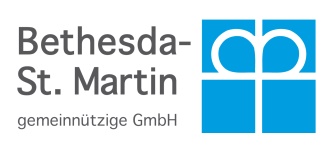 